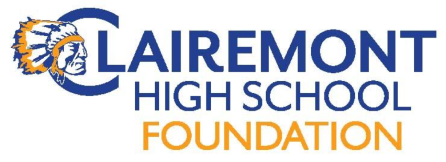 7/23/19 7 pm Kleege ResidenceAttendees:  Mary Jane Smith, Christine Groves, Heidi Fulton, Paula Cunningham, Chris Herndon, Katie Simas, Colleen KleegeCall to Order:  7:16 pmMeeting Minutes for May 14, 2019:  Paula made a motion to approve, Chris seconded.Foundation Reports:President: June meeting we introduced the submitted candidate slate for the 2019.20 Foundation Board, asked for any additional candidates, none came forth, board was approved unanimously.Treasurer: Total Balance- $52,775.75 balance on hand, of this $12,620.42 is FoundationsColleen purposed a budget review meeting to be held August 15th, with an invitation extended to Alfie Nowak, Andy Ko, and Ethan Williams.  Inform these three about the grant process through the foundation as well as all of the opportunities for clubs and sports to fundraise through foundation efforts.	Mary Jane will conduct a review of our general expenses and provide a categorized budget suggestion for next years review. Focusing on Grants, Scholarships, Events, and Hospitality expenditures.	Mary Jane motioned to add Colleen on as a signer to the Chase account, Katie approved, Heidi seconded it.Fundraising:  Next year we will have few main fundraisers- Winter Walk, Have a heart (possibly), Our pledge campaign, and Spring Fling.	Colleen purposed that we dial into the Sports fundraising efforts and streamline the process. We need to focus more on direct communication with teams and clubs.Communications: We will email Alfie regarding teams plans for fundraising and how the foundation can supportHeidi will email parents with a save the date invite to our welcome back mixer. “Welcome to the Foundation Family”- highlight free food and stress that there is no membership feeHeidi purposed that we add in a spotlight on Alumn section to our communications and digital platforms. We may look to Steve Lyons as our first nominee.Paula asked that we make sure to promote Amazon Smile through our eblastWebsite: Hospitality: Colleen reviewed dates for the upcoming year, calendar provided and approved.  Welcome back lunch/brunch will be Aug 30, and a morning coffee will be 9/9 once approved by Ethan.	Welcome Back Mixer will be 9/6 at Fast TimesNew Business: Colleen purposed that we align our meetings with Advisory Board meetings, we will communicate with Academy Adv. Leadership in attempt to do so.We will hold a pre Homecoming Happy Hour at Fast Times- there we will discuss all of the ways in which people can be involved and support CHS student efforts- mentioned: mentoring program, internships, corporate donations, job shadowing, and special projects.Grants- What do we need?Campus wide streaming, audio and video upgrades, beach volleyball courts, parking lot lighting.Meeting adjourned at 8:43 pmNext Meeting Date August 15th 6:30 pmMinutes submitted by Heidi Fulton